Obce Olešná, Radostín, Skuhrov 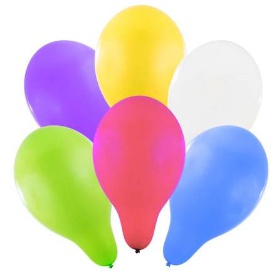 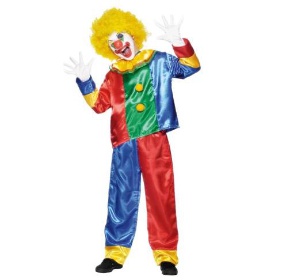 společně pořádajíDĚTSKÝ KARNEVALv neděli 5. března 2023 od 14:00 hod.v KD OlešnáProgram:O zábavu, soutěže a hry o ceny se postará Honza Petras alias Popleta a DJ Daniel JanObčerstvení zajištěno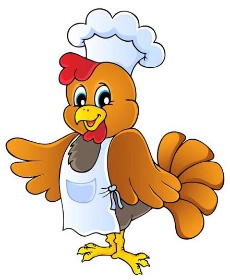 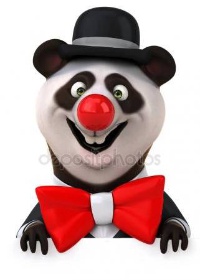 Ceny do soutěží věnovaly obce Zveme především děti ale i obyvatele obcí a jejich přátele!!!             